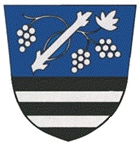      Obec Dolní Bojanovice           Hlavní 383, Dolní Bojanovice, 696 17, telefon 518 372 225 Dolní Bojanovice  4. 3.2019Č.j.Sp.zn.Vyřizuje: Ing. Eva Rajchmanovátelefon: 518 372 225e-mail: obec@dolnibojanovice.czK O N K U R Z Rada obce  Dolní Bojanovice ve smyslu § 166 odst. 2 zákona č. 561/2004 Sb., o předškolním, základním, středním, vyšším odborném a jiném vzdělávání (školský zákon), ve znění pozdějších předpisů, vyhlašuje konkurz na pracovní místo ředitele/ředitelky Základní školy a mateřské školy Dolní Bojanovice, okres Hodonín, příspěvková organizace, se sídlem Školní 195, 696 17  Dolní Bojanovice, IČ: 70943044, jejímž zřizovatelem je obec Dolní Bojanovice, se sídlem Hlavní 383, 696 17  Dolní Bojanovice, IČ: 00284858Požadavky:1) předpoklady a odborná kvalifikace pro výkon činností ředitele školy podle zákona č. 563/2004 Sb., o pedagogických pracovnících a o změně některých zákonů, ve znění pozdějších předpisů,2) znalost školské problematiky a předpisů,3) organizační a řídící schopnosti,K přihlášce přiložte:úředně ověřené kopie dokladů o nejvyšším dosaženém vzdělání (diplom včetně vysvědčení o státní závěrečné zkoušce, případně doklady o dalším vzdělání/ maturitní vysvědčení),doklad o průběhu zaměstnání a délce pedagogické praxe včetně pracovního zařazení (např. pracovní smlouvy, potvrzení zaměstnavatelů atd.), strukturovaný profesní životopis, písemnou koncepci rozvoje školy v rozsahu max. 5 normostran,výpis z evidence Rejstříku trestů (ne starší 2 měsíců),originál, popř. ověřená kopie lékařského potvrzení o způsobilosti k výkonu pracovního místa ředitele (ne starší 2 měsíců),Předpokládaný nástup na pracovní místo ředitele/ředitelky: 1. 8. 2019 Obálku označte slovy: „Konkurs ředitel/ka ZŠ/MŠ Dolní Bojanovice – NEOTVÍRAT“ Přihlášky s uvedenými doklady doručte do   24. 4. 2019  na adresu: obec Dolní Bojanovice, Hlavní 383, 696 17  Dolní BojanoviceVyhlašovatel si vyhrazuje právo zrušit toto konkursní řízení kdykoliv v jeho průběhu bez udání důvodu.                                                      Ing. Eva Rajchmanová                                                                starostka Vyvěšeno na úřední desku dne: …….…………………………. Sejmuto/sňato z úřední desky dne: ………………………………